คูมือมาตรฐานการใหบริการ ขององคการบริหารสวนตําบลนาดี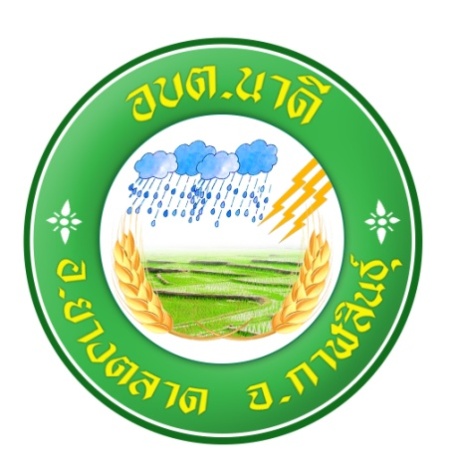 จัดทําโดยองคการบริหารสวนตําบลนาดี อําเภอยางตลาด จังหวัดกาฬสินธุคํานําปจจุบันหนวยงานภาครัฐและเอกชนไดตื่นตัวในการใหบริการประชาชนโดยถือหลักการ ใหบริการทที่ดีตอผูที่มาใชบริการทุกคนและปลูกฝงใหทุกคนภายในองคกรมีหัวใจแหงการใหบริการ (Service Mind) องคการบริหาร  สวนตําบลนาดี มีบทบาทภารกิจเพื่อใหบริการแกภาครัฐ ภาคเอกชน ประชาชนในพื้นที่ และประชาชนทั่วไป     การสรางภาพลักษณที่ดีดานการบริการจึงถือวาเปนหัวใจสําคัญภายใตเปาหมายการดําเนินงาน “รวดเร็ว กระชับ ฉับไว ดวยหัวใจบริการ” ดังนั้น เพื่อพัฒนาทักษะและการใหบริการ จึงจัดทํา “คูมือมาตรฐานการใหบริการ” ขององคการบริหารสวนตําบลนาดีขึ้น เพื่อใหบุคลากรขององคการบริหารสวนตําบลนาดี ไดใชเปนหลักในการปฏิบัติงานใหบริการที่ดีตอ ผูรับบริการ อันจะนําไปสูการสรางความพึงพอใจและความประทับใจและเปนมาตรฐานการใหบริการสูระดับสากลตอไปองคการบริหารสวนตําบลนาดีหวังเป็นอยางยิ่งวา “คูมือมาตรฐานการใหบริการขององคการบริหารสวนตําบลนาดี” จะเปนประโยชนและแนวทางในการปฏิบัติงานแกบุคลากร ที่ปฏิบัติงานดานการบริการและผูที่สนใจสามารถนําไปปรับใชในการบริการไดอยางมีประสิทธิภาพ                                                                                  องคการบริหารสวนตําบลนาดี                                                                                           เมษายน ๒๕๖๓ สารบัญ									               หนา บทนํา 										          ๑ - หลักการบริการที่ดี 								          ๑ - การสรางความประทับใจในงานบริการ 							๑ - หัวใจการใหบริการ 								     ๑ – ๒ มาตรฐานการใหบริการขององคการบริหารสวนตําบลนาดี					 ๓ - มาตรฐานบุคลิกภาพและการแตงกาย 							๓ - มาตรฐานการรับโทรศัพท 								๔- มาตรฐานการต้อนรับผู้มาขอรับบริการ							๕ - มาตรฐานขั้นตอนการใหบริการ 					               ๖ – ๑๐ การติดตามประเมินผล 								         ๑๐ บทสรุป 										         ๑๑ ๑บทนําหลักการบริการที่ดี การบริการ (Service) คือ การใหความชวยเหลือหรือการดําเนินการเพื่อประโยชนของผูอื่น การบริการที่ดีผูรับบริการจะไดรับความประทับใจและเกิดความชื่นชมองคกร อันเปนการสรางภาพลักษณที่ดี แกองคกร เบื้องหลังความสําเร็จของทุกงานมักจะมีงานบริการเปนเครื่องมือสนับสนุน ไมวาจะเปนงาน ประชาสัมพันธ งานบริการขอมูลวิชาการตางๆ ตลอดทั้งความรวมมือรวมแรงรวมใจ จากเจาหนาที่ทุกระดับ ซึ่งจะตองชวยกันขับเคลื่อนพัฒนางานบริการใหมีคุณภาพ และมีประสิทธิภาพ จนเกิดเปน “การบริการที่ดี” การบริการที่ดีตองเกิดขึ้นจากใจ เพราะการบริการเปนการอํานวยความสะดวกใหกับผูใชบริการ เพื่อใหเกิด ความรวดเร็ว สบายใจและพึงพอใจสูงสุด การสรางความประทับใจในงานบริการ ความคาดหวังโดยทั่วไปของผูรับบริการไดแกการตอนรับที่อบอุน ใหความสนใจและความเอา ใจใส พูดจาสุภาพไพเราะทําใหผูรับบริการรูสึกวาตนเองมีความสําคัญ เปนผลใหเกิดความพอใจ แตการที่จะทํา ใหเกิดความประทับใจไดนั้น ตองทําใหการบริการบรรลุความคาดหวังและเหนือความคาดหวังขึ้นไป และความ ประทับใจจาการตอนรับ ยอมจะเปนผลใหผูรับบริการกลับมาใชบริการอีก ผูใหบริการสามารถเติมไมตรีเขาไปในทุกงานที่ทํา เริ่มตั้งแตความรัก การมีไมตรีตอ ผูรับบริการ “ตองเอาใจเขามาใสใจเรา” และใหบริการตรงตามความตองการทุกวัน เปนการแสดงความเอาใจ ใสตอผูรับบริการอยางตั้งใจ ความมีอัธยาศัยไมตรีเปนสิ่งสําคัญยิ่งในการใหบริการ เพราะความมีอัธยาศัยไมตรี จะทําใหผูรับบริการรูสึกอบอุนและประทับใจ ผูรับบริการทุกคนที่มาใชบริการคาดหวังไดรับความประทับใจ จากผูปฏิบัติหนาที่ดานงานบริการ หัวใจการบริการ  	๑. บริการที่มีไมตรีจิต การใหบริการที่ดี การใหความสําคัญกับผูรับบริการ ทําใหผูรับบริการรูสึกอบอุ่นและประทับใจที่ไดรับการตอนรับอยางมีอัธยาศัย 	๒. ใหความชวยเหลือและแสดงไมตรีจิต ทําใหผูรับบริการอบอุนใจ ผูใหบริการตองเรียนรู ปฏิกิริยาของผูอื่น  	๓. ตองมีความรวดเร็วทันเวลา โดยเฉพาะอยางยิ่งในภาวการณแขงขันยุคปจจุบัน ความ รวดเร็วของการปฏิบัติงาน ความรวดเร็วของการใหบริการจากการติดตอจะเปนที่พึงประสงคของทุกฝาย ดังนั้น การใหบริการที่รวดเร็วเปนที่ประทับใจเพราะไมตองเสียเวลานาน สามารถใชเวลาไดคุมคา  	๔. การสื่อสารที่ดี จะสรางภาพลักษณขององคกร ตั้งแตการตอนรับดวยน้ำเสียง และภาษาที่ ใหความหวังใหกําลังใจภาษาที่แสดงออกไมวาจะเปนการปฏิสัมพันธโดยตรง หรือทางโทรศัพทจะบงบอกถึง น้ำใจการใหบริการภายในจิตใจ ซึ่งความรูสึกหรือจิตใจที่มุงบริการจะตองมากอนแลวจึงแสดงออกทางวาจา  	๒๕. การจัดบรรยากาศสภาพที่ทํางาน ตองจัดสถานที่ทํางานใหสะอาดเรียบรอย มีปายบอก สถานที่ ขั้นตอนการติดตองานผูมาติดตอสามารถอานหรือติดตอไดดวยตนเองไมตองสอบถามใครตั้งแต เสนทางเขาจนถึงตัวบุคคลผูใหบริการและกลับออกจากหนวยงาน จุดใหบริการควรเปน One stop service คือไปแหงเดียวงานสําเร็จ  	๖. การยิ้มแยมแจมใส หนาตางบานแรกของหัวใจการบริการ คือ ความรูสึก ความเต็มใจและ ความกระตือรือรนที่จะใหบริการ เปนความรูสึกภายในของบุคคลวาเราเปนผูใหบริการ จะทําหนาที่ใหดีที่สุด ใหผูรับบริการไดรับความประทับใจกลับไปความรูสึกดังกลาวนี้ จะสะทอนมาสูภาพที่ปรากฏในใบหนาและกิริยาท่าทาง ของผูใหบริการ คือ การยิ้มแยมแจมใสทักทายดวยไมตรีจิต การยิ้มแยมแจมใสจึงถือเปนบันไดขั้น สําคัญที่จะนําไปสูความสําเร็จขององคกร การยิ้มคือการเปดหัวใจการใหบริการที่ดี  	๗. ตองมีความถูกตองชัดเจน งานบริการไมวาจะเปนการใหขาวสารขอมูล หรือการ ดําเนินงานตางๆ ตองเปนขอมูลที่ถูกตองชัดเจนและทันสมัยเสมอ  	๘. การเอาใจเขามาใสใจเรา นึกถึงความรูสึกของผูมาติดตอขอรับบริการ มุงหวังให ผูรับบริการไดรับความสะดวกสบายความรวดเร็ว ความถูกตอง การแสดงออกดวยไมตรีจากผูใหบริการ การ อธิบายในสิ่งที่ผูมารับบริการไมรูดวยความชัดเจน ภาษาที่เปยมไปดวยไมตรีจิต มีความเอื้ออาทร ติดตามงาน และใหความสนใจ ตองานที่รับบริการอยางเต็มที่ จะทําใหผูมาขอรับบริการเกิดความพึงพอใจ   	๙.การพัฒนาเทคโนโลยี เทคโนโลยีเปนเครื่องมือและเทคนิควิธีการใหบริการที่ดี และ รวดเร็วในดานประชาสัมพันธขาวสารขอมูลตางๆ จะเปนการเสริมการใหบริการที่ดีอีกทางหนึ่ง เชน Website Facebook Line  	๑๐.การติดตามและการประเมินผล การบริการที่ดีควรมีการติดตามและประเมินผล ความ พึงพอใจจากผูรับบริการเปนชวงๆเพื่อรับฟงความคิดเห็นและผลสะทอนกลับวามีขอมูลสวนใดตองปรับปรุงแกไข เปนการนําข้อมูลกลับมาพัฒนาการใหบริการและพัฒนาตอไป  	๑๑.การปฏิบัติตนในการบริการ แบงออกเปน ๓ ประการ ดังนี้ ๓มาตรฐานการใหบริการขององคการบริหารสวนตําบลนาดีมาตรฐานบุคลิกภาพและการแตงกาย  	บุคลิกภาพ หลายคนอาจคิดวาการมีรูปรางหนาตาเปนอาวุธ หลอเหลาสวยงาม เปนการมี บุคลิกภาพที่ดี ซึ่งเปนความเขาใจที่ไมถูกตอง ที่จริงแลว สีหนา ทาทาง กริยา น้ำเสียง และคําพูด ที่ไดรับการ พัฒนาใหดีเปนสิ่งสําคัญกวา ที่ทําใหบุคลิกภาพของแตละคน ดูดี ดูนาเชื่อถือ มีเสนห ซึ่งจะสงผลใหภาพลักษณ ขององคกรดี นาเชื่อถือและเปนที่สรางศรัทธาตอผูขอรับบริการดังคําโบราณที่พูดวา “ถูกชะตา” หรือ “ความรูสึกประทับใจเมื่อแรกพบ” ซึ่งบุคลิกภาพประกอบกันขึ้นมาจากหลายๆ สิ่ง หลายๆ อยางซึ่งรวมเปน หมวดหมูมีอยู ๕ ขอ ตอไปนี้  	๑. รางกาย หมายถึง รูปลักษณภายนอกของคุณที่ปรากฏตอผูอื่น รวมตั้งแตรูปรางหนาตา การแตงกาย ทรงผมกระทั่งการดูแลรักษาความสะอาด และน้ำเสียงหรือถอยวาจาที่ออกมาจากปาก  	๒. สติปญญา คือความสามารถในการรับรู การทําความเขาใจปรากฏการณตางๆ ดวยเหตุ และผล ตลอดจนความสามารถในการแยกแยะขอเท็จจริง  	๓. อารมณ เปนปฏิกิริยาของจิตใจที่ตอบสนองตอเรื่องราวที่มากระทบตามธรรมชาติมนุษย เชน อารมณขัน อารมณเศราโศกเสียใจ อารมณหดหู เบื่อหนาย และอีกหลายอารมณ ซึ่งบางครั้งก็เกิดขึ้น เฉพาะในการรับรูของแตละคนเอง หรือบางครั้งก็อาจปรากฏตัวออกมาใหเปนที่รูเห็นของบุคคลอื่นได เหมือนกัน  	๔. นิสัย คือพื้นฐานพฤติกรรมตางๆ อันเกิดจาก ความเชื่อ ทัศนคติ คานิยมซึ่งเกิดขึ้นจากการ สะสมข้อมูลรวมทั้งการกระทําตามความเคยชินและขอมูลที่ไดรับรูมาจากแหลงตางๆ ประกอบกัน  	๕. สังคม หมายถึง สิ่งแวดลอมในทุกดานของชีวิต ทั้งที่เปนบุคคลและเปนปรากฏการณตางๆ นับตั้งแตเกิดมาจนถึงปจจุบัน หลักและวิธีเสริมสรางบุคลิกภาพ  	๑. การยืน เดิน นั่ง เปนสวนสําคัญที่บอกถึงบุคลิกภาพของแตละบุคคล๒. การรูจักทําตัวใหเขากับบุคคล สถานที่ และเวลา อยางถูกตองมีมารยาท ทางสังคมที่ดี เชน การรูจักกราบไหวที่ถูกวิธี และถูกกาลเทศะ เปนตน ๓. พรอมเสมอที่จะเผชิญกับเหตุการณในลักษณะตางๆ เชน ไมตกใจ ดีใจ เสียใจ กลัวเกินกวาเหตุ สามารถควบคุมทาทางของตนเองไดเปนอยางดี องคการบริหารสวนตําบลนาดีตระหนักดีในเรื่องของบุคลิกภาพ จึงไดมีการแลกเปลี่ยนเรียนรูพรอมทั้งกําหนดแนวทางการพัฒนาบุคลิกภาพในการใหบริการ ดังนี้มาตรฐานการแตงกายของผูใหบริการวันจันทร 		ใหแตงกายชุดเครื่องแบบสีกากี วันอังคาร 		ใหแตงกายชุดสุภาพ วันพุธ 			ใหแตงกายชุดสุภาพ วันพฤหัสบดี 		ใหแตงกายชุดสุภาพ วันศุกร 			ใหแตงกายชุดผาไทย๔มาตรฐานการรับโทรศัพทการรับโทรศัพท ตองสรางความประทับใจใหกับคูสนทนาใหมากที่สุดเพื่อใหเกิดทัศนคติที่ดี ตอการติดต่อกับหนวยงาน โดยเทคนิคการรับโทรศัพทใหประทับใจ มีขั้นตอนดังนี้ ๑. เตรียมอุปกรณใหพรอม ในการรับโทรศัพทอาจจะตองมีการตอบขอซักถาม หรือฝาก ขอความไว เราตองเตรียมอุปกรณและขอมูลที่จําเปน ตองใชใหพรอมไมวาจะเปนปากกา กระดาษ หมายเลข ติดตอกลับ วัตถุประสงคในการติดตอเพื่อปองกันการเกิดความผิดพลาดในการรับขอมูล และตองมั่นใจดวยวา อุปกรณที่ใชในการสื่อสารมีความพรอมในการใชงาน ๒. แจงชื่อองคกรใหทราบ ควรแจงใหปลายสายทราบถึงชื่อองคกร ตําแหนงหนาที่ และชื่อผู รับสาย โดยที่ไมตองเอยถามเพราะหากมีการโทรผิดเขามาจะไดรูไดทันที หรือเพื่อเปนการอํานวยความสะดวก ในการโทรศัพท์  เขามาติดตองาน และเปนไปตามหลักการรับโทรศัพทที่ดี ๓. รูจักควบคุมอารมณ อารมณที่ขุนเคืองเปนสิ่งที่หลีกเลี่ยงไมได แตหากเราสามารถที่จะควบคุมได ก็จะสงผลดีตอการรับโทรศัพทใหเกิดความประทับใจไดไมนอย ๔. คุยดวยน้ำเสียงนุมนวล ชวนฟง นอกจากจะตองรับโทรศัพทดวยอารมณที่แจมใสแลว น้ำเสียงที่ใชในการสนทนาก็เปนสิ่งจําเปนอยางมากในการคุยโทรศัพท ควรปรับโทนเสียงใหนุมนวล ไมชาหรือ เร็วจนเกินไป ๕. รับฟงดวยความตั้งใจ ในการรับโทรศัพท ควรรับฟงดวยความตั้งใจ ควรตอบรับดวยคําวา “คะ/ครับ” กับคําพูดของปลายสาย ๖. วางสายอยางมีมารยาท เมื่อมีการสนทนาสิ้นสุดลงเราควรรอใหปลายสายเปนผูวางสายจบการสนทนากอน และไมควรเผลอวางโทรศัพทแรง เพราะจะทําใหคูสนทนาเกิดความรูสึกไมดี การใหบริการทางโทรศัพทขององคการบริหารสวนตําบลนาดี๕มาตรฐานการต้อนรับผู้มารับบริการการต้อนรับผู้มาขอรับบริการ ตองสรางความประทับใจใหกับผู้มาขอรับบริการใหมากที่สุดเพื่อใหเกิดทัศนคติที่ดี ตอการติดต่อขอรับบริการกับหนวยงาน โดยเทคนิคการต้อนรับใหประทับใจ มีขั้นตอนดังนี้ ๑. สอบถามความต้องการของผู้รับบริการก่อนเสมอ ๒. สอบถามความต้องการโดยใช้คำพูด “ สวัสดีครับ/ค่ะ ต้องการติดต่อเรื่องอะไรครับ/ค่ะ ” ๓. อำนวยความสะดวก และให้คำแนะนำแก่ผู้รับบริการด้วยความเต็มใจ ๔. ให้การต้อนรับผู้รับบริการด้วยอัธยาศัยไมตรีอันดี ๕. มองสบตา พายิ้มพิมพ์ใจ ปราศรัยทักทายผู้มารับบริการก่อนเสมอ ๖. ขณะให้บริการ ต้องมีความกระฉับกระเฉง กระตือรือร้น เสมอ ๗. ให้บริการแก่ผู้รับบริการทุกคนด้วยความเสมอภาคเท่าเทียมกันตามลำดับ ก่อน-หลัง ๘. ถ้าหากมีผู้รับบริการมาก เกิดการบริการที่ล่าช้าหรือมีข้อผิดพลาดใดๆ ต้องกล่าวคำว่า “ขอโทษ” เสมอ ๙. ให้บริการภายในเวลาที่กำหนด หากดำเนินการไม่ได้ ต้องชี้แจงเหตุผลให้ผู้รับบริการ ทราบด้วย วาจาที่สุภาพ๖มาตรฐานขั้นตอนการใหบริการขององคการบริหารสวนตําบลนาดี***หมายเหตุ 	- กรณีที่ผู้มีอำนาจพิจารณาอนุมัติติดราชการ ไม่อยู่ในพื่นที่ จะดำเนินการเสนอเอกสารให้แก่ผู้ขอรับบริการในวันถัดไปการติดตามและประเมินผล๑. มีการรับฟงความคิดเห็น ขอเสนอแนะ และขอรองเรียนเกี่ยวกับการใหบริการขององคการบริหารสวนตําบลนาดี ผานชองทางตางๆ เชน แบบสอบถามความพึงพอใจ กลองรับฟงความคิดเห็น เว็บบอรด เปนตน ๒. มีการนําเสนอขอมูลผลการดําเนินงาน เชน สถิติผูมาใชบริการ ผลสํารวจความพึงพอใจของผูรับบริการ มาใชพิจารณาและปรับปรุงการใหบริการขององคการบริหารสวนตําบลนาดี ๑๑บทสรุปการใหความสําคัญกับการใหบริการนั้นมีความสําคัญมาก ซึ่งสวนหนึ่งตองไดรับความรวมมือ จากผูรับบริการ และผูใหบริการตองเปนบุคคลที่มีใจในการใหบริการเปนสําคัญ ดังนั้น ผูใหบริการคือพนักงาน ผูใหบริการทุกๆ ดาน ไมวาจะใหขอมูลขาวสาร การประชาสัมพันธ การตอนรับบุคคลทั้งภายในและภายนอก รวมถึงผูมาติดต่อทุกประเภทงาน เปนตน ตองเขาใจและตระหนักถึงความสําคัญของการใหบริการเพื่อสราง ภาพลักษณที่ดีและความประทับใจกับผูรับบริการทุกคนและทายสุดผูใหบริการเปนกลไกสําคัญที่สุดที่จะตอง พัฒนาบุคลิกภาพและทัศนคติที่ดีโดยเฉพาะการมีจิตสํานึกในการรักการใหบริการเพื่อการพัฒนาองคกรอยาง สมบูรณแบบ ที่กลาวมาทั้งหมดเปนการย้ำใหเห็นความสําคัญของการใหบริการ เพื่อชวยใหทุกฝายในองคกรไดมองเห็นภาพรวมกันวาเปาหมายของการบริการ คือ ผูมาติดตอ ทําอยางไรใหเขาพึงพอใจกลับไป โดยถือวาผูมารับบริการ มีความสําคัญ จนมีคําพูดวา “Customer is King” มาชวยกันปฏิบัติตนใหเกิดผลโดยถือหลักงายๆ “เอาใจเขามาใสใจเรา” ทําใหสิ่งที่เขาตองการใหสําเร็จใหไดดวยยุทธศาสตรเริ่มตนงายๆ คือ “ยิ้มแยมแจมใส ทักทาย ชวยเหลือ ดวยความเต็มใจ โดยเร็ว และมีคุณภาพ” ถาสรางคุณลักษณะดังกลาวใหเกิดได จะเกิดพลังสําคัญ คือ “การบอกตอ” ที่เรียกวา “ปากตอปาก” จะทําใหเกิดผลรับกลับคืนมากกวา อยาลืมวาการบริการคือปจจัยแหงความสําเร็จของทุกองคกรทุกหนวยงาน องคการบริหารสวนตําบลนาดี อําเภอยางตลาด จังหวัดกาฬสินธุ คุณลักษณะแนวทางการปฏิบัติทางกายตองดูแลสุขภาพรางกายใหแข็งแรงสดชื่น ดวยอาการกระปรี้กระเปรา ไมงวงเหงา หาวนอน เซื่องซึม มีลักษณะทะมัดทะแมง กระฉับกระเฉงกระชุมกระชวย หนาตาสดใส หวี ผมเรียบรอย ไมปลอยผมรุงรังหรือหัวยุงกระเซิง การแตงกายเรียบรอย ยิ้มไหวหรือทักทาย เหมาะสม กิริยาสุภาพ นอกจากนั้น ตองวางตัวเปนมิตร เปดเผย จริงใจ สนองความตองการ ของผูรับบริการอยางกระตือรือรน แสดงความเต็มใจที่จะใหบริการทางวาจาตองใชถอยคําชวนฟง น้ำเสียงไพเราะชัดเจนพูดมีหางเสียง มีคําขานรับเหมาะสม กลาว ตอนรับและสอบถามวาจะใหชวยบริการอยางไร พูดแตนอยฟงใหมาก ไมพูดแทรก ไมกลาว คําตําหนิ และอาจพูดทวนย้ำสิ่งที่ผูมาติดตอตองการใหเขาฟงเพื่อความเขาใจตรงกัน พูดให เกิดประโยชนตอผูรับบริการ ไมพูดมากจนเกินจริง พูดเพื่อความสบายใจของผูรับบริการ และใชถอยคําเหมาะสม ทางใจตองทําจิตใจใหเบิกบานแจมใส ยินดีที่จะตอนรับ ไมรูสึกขุนเคืองที่จะตองรับหนาหรือพบปะ กับคนแปลกหนาที่ไมคุนเคยกันมากอน ตองรูจักเอาใจเขามาใสใจเรา และใหบริการผูอื่น ประดุจคนในครอบครัว ไมควรปลอยใหจิตใจหมนหมอง ใจลอยขาดสมาธิในการทํางาน เศราซึมหรือเบื่อหนายรายการสิ่งที่ควรปฏิบัติแนวทางการพูดการรับสาย - รับโทรศัพทตามมาตรฐาน “ทักทาย-ชื่อ-เสนอความชวยเหลือ” -หากบุคคลที่ปลายสายตองการจะพูดดวย วางอยูใหโอนสายแตหากบุคคลที่ปลาย สายไมอยู/ไมสะดวกรับสายใหเสนอความ ชวยเหลือ- สวัสดีคะ/ครับ องคการบริหารสวนตําบลนาดี ดิฉัน/ผม................รับสาย ยินดี ใหบริการคะ/ครับ -ขณะนี้ดิฉัน เรียนสายกับใครคะ/ ครับ วันนี้คุณ....ตองการสอบถาม ขอมูลเกี่ยวกับเรื่องใดคะ/ครับการโอนสาย- เมื่อจะโอนสายควรขออนุญาตปลายสาย เสียกอน - เมื่อผูรับโอนรับสายควรแจงใหทราบวา ปลายสายเปนใครและจะติดตอธุระเรื่องใด - ปลอยสายใหผูโทรมาคุยกับผูรับโอน- คุณ... คะ/ครับ ดิฉัน/ผมจะโอนสาย ใหคุณ....กรุณาถือสายรอสักครูนะ คะ/ครับ- คุณ...คะ/ครับ สายภายนอกจากคุณ ...จะติดตอเรื่อง....นะคะ/ครับ - วางสายโทรศัพทเพื่อใหผูรับบริการสนทนากับผูรับโอนกระบวนงานบริการขั้นตอนการใหบริการเอกสารประกอบการพิจารณาระยะเวลาการ ใหบริการสํานักงานปลัดสํานักงานปลัดสํานักงานปลัดสํานักงานปลัดการรับแจงเรื่อง รองเรียน -รองทุกขและ การแกไขเรื่องรองเรียน๑.พนักงานเจาหนาที่รับ เรื่องราวรองเรียน-รองทุกข ๒. เสนอผูบังคับบัญชาเพื่อ พิจารณาสั่งการ ๓. ดําเนินการใหผูรองทราบ๑.หนังสือรองทุกข๒.กรณีรองทุกข ทางโทรศัพทใหพนักงานเจ้าหนาที่จัดทําบันทึกเสนอ ผูบังคับบัญชาโดยมีรายละเอียด เพียงพอที่จะใชเปนหลักฐานได อาทิ ชื่อ สกุล ที่อยูของผูรอง เรื่องที่รอง สาเหตุที่รองแจงตอบรับการ ดําเนินการใหผู รองเรียนทราบ ภายใน ๓ วัน นับแตรับเรื่อง ราวรองเรียนรองทุกข์การชวยเหลือบรรเทา สาธารณภัย๑. พนักงานเจาหนาที่รับแจง เหตุดวน ดานสาธารณภัย ๒. ดําเนินการตามหนาที่ เพื่อใหการชวยเหลือหนังสือแจงเหตุดานสาธารณภัย หรือคํารองดําเนินการทันทีการสนับสนุนน้ำอุปโภค บริโภค๑. พนักงานเจาหนาที่รับคํารอง๒. ดําเนินการในสวนที่เกี่ยวของ๓.กรณีที่ อปท. ไม่มีรถบรรทุกน้ำจะประสานกับหน่วยงานที่อยู่ใกล้เคียง เพื่อช่วยเหลือประชาชนต่อไปหนังสือคํารองขอรับการ สนับสนุนน้ำอุปโภคบริโภค๓๐ นาที/ รายการบริการขอมูล ข่าวสาร๑. พนักงานเจาหนาที่รับคํา รอง ๒. ดําเนินการในสวนที่ เกี่ยวของคํารองขอบริการขอมูลขาวสารภายใน ๕ นาทีการบริการอินเตอรเน็ต ตําบล๑.ผูใชบริการยื่นคํารองขอใช บริการอินเตอรเน็ต ๒.เจาหนาที่ตรวจสอบ เอกสารคํารองขอใชบริการอินเตอรเน็ต๒ นาที/ราย การบริการเงินกูยืมตาม โครงการเศรษฐกิจชุมชน๑.ผูใชบริการยื่นโครงการขอกู เงินตามโครงการเศรษฐกิจ ชุมชน ๒.เจาหนาที่ตรวจสอบเอกสาร หลักฐาน ๓.เสนอผูบริหาร ๑.หนังสือนําสงโครงการ ๒.โครงการขอกูเงินทุน (ฉบับจริง) ๓.คํารองขอกูยืมเงิน(ฉบับจริง) ๔.หนังสือมอบอํานาจใหเสนอโครงการ ๓ วัน/รายกระบวนงานบริการขั้นตอนการใหบริการเอกสารประกอบการพิจารณาระยะเวลาการ ใหบริการ๔.อนุมัติการจายเงิน๕.บัญชีรายชื่อคณะกรรมการ/สมาชิกกลุม๖.หนังสือรับรองของคณะกรรมการหมูบาน๗.สําเนารายงานการประชุมประชาคม หมูบาน(ประธานประชาคมหมูบานรับรองสําเนาถูกตอง) ๘.สําเนาทะเบียนบาน/สําเนาบัตร ประจําตัวประชาชนของ คณะกรรมการกลุมทุกคน ๙.ขอบังคับ/ระเบียบกลุม (ถามี)๑๐.สัญญายืมเงินทุนโครงการเศรษบกิจชุมชน๑๑.บัญชีเงินฝากธนาคารของกลุ่มการขึ้นทะเบียนเพื่อรับ เบี้ยยังชีพ๑. ยื่นคํารองขอขึ้นทะเบียน พรอมหลักฐาน๒. เจาหนาที่ตรวจสอบหลัก ฐานพรอมสัมภาษณบันทึกขอมูล ๓. รวบรวมเอกสารเสนอ คณะกรรมการตรวจสอบ คุณสมบัติ ๔. เสนอผูบริหารจัดทํา ประกาศรายชื่อ๑.บัตรประจําตัวประชาชน หรือบัตร อื่นที่ออกโดยหนวยงานของรัฐที่มีรูปถาย พรอมสําเนา กรณีผูพิการใหนําบัตรประจําตัวคนพิการตามกฎหมายวาดวยการสงเสริมคุณภาพชีวิตคนพิการฉบับจริงพรอมสําเนา๒.ทะเบียนบาน พรอมสําเนา ๓.สมุดบัญชีเงินฝากธนาคาร พรอมสําเนา สําหรับกรณีที่ผูขอรับเงินเบี้ยยังชีพผูสูงอายุหรือผูพิการประสงคขอรับเงินเบี้ยยังชีพ ผูสูงอายุหรือเบี้ยความพิการผานธนาคาร๑๐ นาที /๓ - ๕ รายกระบวนงานบริการขั้นตอนการใหบริการเอกสารประกอบการพิจารณาระยะเวลาการให้บริการกองคลังกองคลังกองคลังกองคลังการจัดเก็บภาษีปาย๑.ผูมีหนาที่เสียภาษีปายยื่น แบบแสดงรายการภาษีปาย (ภ.ป.๑) พรอมเอกสาร ประกอบ ๒.เจาหนาที่ตรวจสอบเอกสาร ๓.ผูมีหนาที่เสียภาษีปายชําระ เงินและใบเสร็จรับเงิน(ภ.ป.๗)๑. บัตรประจําตัวประชาชนและ สําเนาทะเบียนบาน ๒. ใบเสร็จรับเงินคาภาษีปายปที่ ผานมา (ภ.ป.๗)๕ นาที/ รายการจัดเก็บภาษีที่ดินและ สิ่งปลูกสราง๑. ผูเปนเจาของที่ดินยื่นแบบ แสดงรายการที่ดิน ๒. เจาหนาที่ตรวจสอบ เอกสาร ๓. ผูมีหนาที่เสียภาษีที่ดินและ สิ่งปลูกสรางชําระเงินคาภาษี ที่ดินและสิ่งปลูกสราง๑. บัตรประจําตัวประชาชน ๒. สําเนาทะเบียนบาน๕ นาที / รายการตออายุใบอนุญาต ประกอบกิจการกําจัดสิ่ง ปฏิกูลและมูลฝอย๑. ผูขอตอใบอนุญาตยื่นคําขอ ต่อใบอนุญาตฯพรอมเอกสาร ประกอบ๒. เจาหนาที่ตรวจสอบ เอกสาร ๓.เจาพนักงานทองถิ่น พิจารณาตอใบอนุญาตฯ๑. สําเนาบัตรประจําตัว ประชาชนและสําเนาทะเบียน บานผูขอตอใบอนุญาตฯ ๒. สําเนาใบอนุญาตจัดตั้ง ประกอบกิจการกําจัดสิ่งปฏิกูลและขยะมูลฝอย ๓. หนังสือมอบอํานาจพรอมทั้ง สําเนาบัตรประจําตัวประชาชนผู มอบและผูรับมอบ (กรณีมอบ อํานาจ)๑๐ นาที / รายกรณีการขออนุญาต ประกอบกิจการกําจัดสิ่ง ปฏิกูล มูลฝอย๑.ผูขออนุญาตยื่นคําขอ อนุญาตประกอบกิจการกําจัด ขยะมูลฝอย ๒.เจาหนาที่ตรวจสอบเอกสาร หลักฐาน ๓.เจาพนักงานทองถิ่นตรวจ พื้นที่และสถานที่ประกอบ กิจการแลวพิจารณาออก ใบอนุญาต๑.บัตรประจําตัวประชาชนและ สําเนาทะเบียนบานผูขออนุญาต ๒.บัตรประชาชนและสําเนา ทะเบียนบานผูจัดการ หากไมเปนบุคคลเดียวกับผูถือใบอนุญาต ๓.สําเนาทะเบียนบานของบานที่ใชเปนที่ตั้งสถานประกอบการ ๔.สําเนาหนังสือรับรองการจด ทะเบียนนิติบุคคลพรอมแสดง๕ วัน/ราย กระบวนงานบริการขั้นตอนการใหบริการเอกสารประกอบการพิจารณาระยะเวลาการใหบริการบัตรประจําตัวประชาชนของ ผูแทนนิติบุคคล(กรณีผูขอเปนนิติบุคคล) ๕.หนังสือมอบอํานาจพรอม สําเนาบัตรประจําตัวประชาชนผูมอบและผูรับมอบอํานาจกรณีผู ขอรับใบอนุญาตไมสามารถ ดําเนินการดวยตนเอง ๖.แผนงานดําเนินกิจการ รับ ทํา การเก็บขน สิ่งปฏิกูล มูลฝอย ๗.เอกสารอื่นๆ ตามที่เจาพนักงานทองถิ่นกําหนดการจดทะเบียนพาณิชย ๑. ยื่นคําขอและกรอกขอมูล (แบบ ท.พ.) ๒. เจาหนาที่ตรวจสอบ เอกสาร๓.เจ้าหน้าที่ออกตรวจสอบสถานที่จริง ๓. นายทะเบียนพิจารณาคํา ขอและจดทะเบียนพาณิชย ๔. ชําระเงินคาธรรมเนียมและ รับใบทะเบียนพาณิชย์๑. สําเนาบัตรประจําตัว ประชาชนและสําเนาทะเบียน บานผูขอจดทะเบียนพาณิชย ๒. สําเนาทะเบียนบานที่ ประกอบการพาณิชย์ ๑ วัน/ รายกองชางกองชางกองชางกองชางการใหคําปรึกษาและ บริการแบบแปลนบานเพื่อประชาชนของกรมส่งเสริมการปกครองท้องถิ่น๑. พนักงานเจาหนาที่รับ เรื่องราวรองทุกข ๒. เสนอผูบังคับบัญชาเพื่อ พิจารณาสั่งการ ๓. ดําเนินการในสวนที่เกี่ยวของ๑.หนังสือคํารอง กรณีรองขอรับ คําปรึกษาและขอแบบแปลนบาน เพื่อประชาชนฯ ๒.สําเนาบัตรประชาชนผูขอรับ บริการ๓.สำเนาทะเบียนบ้านผู้ขอ๑๐ นาที / รายการรับเรื่องรองทุกขให แกไขตรวจสอบปญหา งานดานโยธาและ ซอมแซม๑.พนักงานเจาหนาที่รับ เรื่องราวรองทุกข ๒. เสนอผูบังคับบัญชาเพื่อ พิจารณาสั่งการ ๓. ดําเนินการในสวนที่เกี่ยวของ๑.หนังสือคํารอง กรณีรองขอให แกไขปญหางานด้านโยธาและ ซอมแซม ๒.สําเนาบัตรประชาชนผูรองทุกข์๓ วัน/รายกระบวนงานบริการขั้นตอนการใหบริการเอกสารประกอบการพิจารณาระยะเวลาการใหบริการการซอมแซมไฟฟา สาธารณะ๑. พนักงานเจาหนาที่รับเรื่อง ๒. เสนอผูบังคับบัญชาเพื่อ พิจารณาสั่งการ ๓. ดําเนินการซอมแซมไฟฟา ณ จุดที่ไดรับเรื่องมา๑. หนังสือคํารอง ๒. สําเนาบัตรประชาชนผูรอง หรือผูแจง๑๐ นาที/รายซ่อมแซม ๑ ชั่วโมง/จุดการขอหนังสือรับรอง นอกเขตควบคุมอาคาร๑. ผูขออนุญาตยื่นคําขอ หนังสือรับรองนอกเขตควบคุม อาคาร ตามแบบพรอม เอกสาร ๒. เจาหนาที่ตรวจสอบ เอกสารเบื้องตน/ตรวจสอบผัง เมือง/ตรวจสภาพสาธารณะ และเสนอปลัดพิจารณาอนุมัติ ๓. เจาหนาที่แจงผลการ ดําเนินการและออกหนังสือ รับรองตามคําขออนุญาต๑. บัตรประจําตัวประชาชนและ สําเนาทะเบียนบานของผูขอ อนุญาต ๒. สําเนาโฉนดที่ดินพรอมเจ้าของ ที่ดินลงนามรับรองสําเนาทุกฉบับ (กรณีผูขอไมใชเจาของตองมีหนังสือยินยอมของเจาของที่ดิน)๑ วัน/รายกองการศึกษา ศาสนา และวัฒนธรรมกองการศึกษา ศาสนา และวัฒนธรรมกองการศึกษา ศาสนา และวัฒนธรรมกองการศึกษา ศาสนา และวัฒนธรรมการรับสมัครนักเรียน ศูนยพัฒนาเด็กเล็ก๑. ผูปกครองยื่นใบสมัครตอ เจ้าหนาที่ ๒. เจาหนาที่ตรวจสอบ เอกสารเสนอ ผอ.การศึกษาฯ เพื่อเสนอนายก อบต. พิจารณาอนุมัติ ๓. แจงผลการพิจารณาอนุมัติ ตอผูปกครอง๑.หนังสือคํารอง ๒.สําเนาบัตรประชาชนผูรองหรือ ผูแจงเหตุ๑ วัน/ราย